ЭКСКУРСИОННЫЙ ТУР СТАМБУЛ от 3 до 5 НОЧей + КАППАДОКИЯ 2 НОЧИ (ЭКСКУРСИЯ В СТАМБУЛЕ ВКЛЮЧЕНА)от 5 ночей / 6 днейВылеты из Минска ежедневно, блоки мест без доплат, с багажом 23 кг и ручной кладью 5 кг. Лучшая страховка от невылета!.На внутреннем перелете включен багаж 15 кг + ручная кладь 5 кг.В стоимость уже включена экскурсия по Стамбулу!Отели по программе в Стамбуле находятся в непосредственной близости к центру города и историческим местам. СТОИМОСТЬ ТУРА: от 1200 евро за 2 человека!ПРОГРАММА ТУРА:1 день. Прилет в Стамбул, встреча в аэропорту и трансфер до отеля. Свободное время.

2 день. Завтрак (включен в стоимость). Обзорная экскурсия по Стамбулу (пол дня: с 09.00 по 14.00): Мы посетим Босфорский мост, Золотой Рог, Византийские городские стены, фабрику кожаных и меховых изделий, магазин турецких сладостей, увидим панораму всего города.- Свободное время для шоппинга или дополнительных экскурсий.3 день. Завтрак (включен в стоимость). Свободное время для шоппинга или дополнительных экскурсий.4 день.  Завтрак (включен в стоимость). Выселение из отеля и трансфер в аэропорт Стамбула. Перелет Стамбул-Кайсери. Прилет в Кайсери, трансфер из аэропорта в отель. Заселение. Свободное время.5 день. Завтрак (включен в стоимость). Свободное время.Экскурсия по Каппадокии по желанию за доп. плату, один из двух вариантов на выбор: 
1. "Красный тур"

• Встреча в отеле в 09:30,
• Посещение МУЗЕЯ ГЁРЕМЕ под открытым небом,
•Обзорная экскурсия по церквям и монастырям музея, знакомство с бытом и историей проживавших здесь монахов. В экскурсию входит посещение церкви Св.Василия, Яблочной церкви, Змеиной церкви, церквей Св. Варвары и Св.Екатерины, мужского и женского монастырей,
• Прогулка по долине ПАШАБАГ и посещение развалин церкви Св.Симеона - 30 мин,
• Обед 13:30,
• Переезд в город АВАНОС. Обзорная экскурсия по городу, прогулка по мосту главной реки города - Кызылырмак и посещение Гончарного Центра,
• Поездка в долину ДЕВРЕНТ (ДОЛИНА ВООБРАЖЕНИЯ),
• Посещение подножия крепости УЧХИСАР и остановка с панорамным видом на долину,
• Окончание тура в 16:30.

В стоимость данного тура включены:
• Услуги русскоязычного гида,
• Транспорт,
• Трансферы из отеля и обратно, 
• Входные билеты,
• Обед.

Стоимость на человека - 50EU

Полезная информация: Красный тур познакомит Вас с самыми популярными
местами в Каппадокии. По программе, кроме достопримечательностей, последует посещение религиозных мест (церкви, монастыри, мечети) поэтому, пожалуйста, выберите подходящую для этих мест одежду.

2. "Зеленый тур"

Для любителей природы и пешеходных маршрутов предлагаем Зеленый Тур по Южной Каппадокии. Вы увидите не только своеобразные естественные формы рельефа Каппадокии, но также вас ждет и историческая программа.

Программа тура:
• Встреча в отеле после завтрака в 09.30 - 09.45,
• Долина Есентепе,
• Подземный Город,
• Каньон ихлара,
• Обед,
• Сабор Селиме,
• Долина Голубей,
• Дегустация сладостей,
• Окончание тура в 17- 30.

В стоимость тура включено:
• Услуги русскоязычного гида, 
• Транспорт,
• Трансферы из отеля и обратно,
• Входные билеты,
• Обед.

Стоимость на человека - 50EU6 день. Завтрак. Выезд из отеля, трансфер в аэропорт Кайсери. Перелет Кайсери - Стамбул. Прилет в Стамбул. Перелет Стамбул-Минск.Туристическая компания оставляет за собой право менять очередность экскурсий в Стамбуле, а также их замену на равноценные по независящим от нее причинам.В СТОИМОСТЬ ТУРА ВХОДИТ-авиаперелет Минск-Стамбул-Минск с багажом 23 кг и ручной кладью 5 кг;
 - трансфер аэропорт-отель-аэропорт; -завтраки;- проживание в Стамбуле (выбранное количество ночей от 3 до 5);
 - авиаперелеты Стамбул-Кайсери/Невшехир - Стамбул с багажом 15кг и ручной кладью 5кг ;
 - трансфер аэропорт-отель-аэропорт;
 - проживание в Каппадокии (2 ночи);
 - трансфер аэропорт-отель-аэропорт
  - мед страховка;
-  - экскурсия в Стамбуле.В СТОИМОСТЬ ТУРА НЕ ВХОДИТ- Личные расходы, доп. экскурсии, дополнительное питание.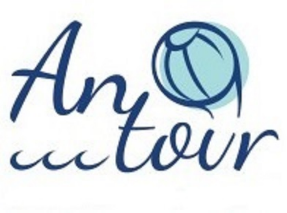 Tel.: +375 29 9125926 (Viber), +375 33 3466519+375 29 6601399 (Viber)+375 17 3602414, 3602415 (fax)Skype olgagudian77info@antour.by, www.antour.byг. Минск, ул. Новгородская, 4-208Для тех, кто любит комфортДля тех, кто любит комфорт